???. T¹i sao khi ADN nh©n ®«i, trong 2 m¹ch míi th× 1 m¹ch ®­îc tæng hîp liªn tôc, m¹ch cßn l¹i tæng hîp gi¸n ®o¹n ?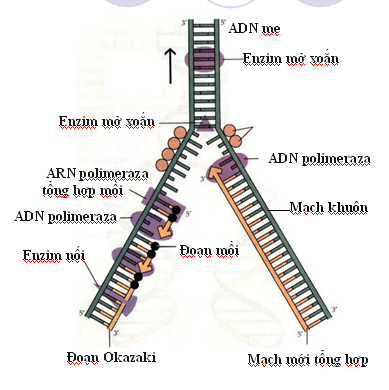 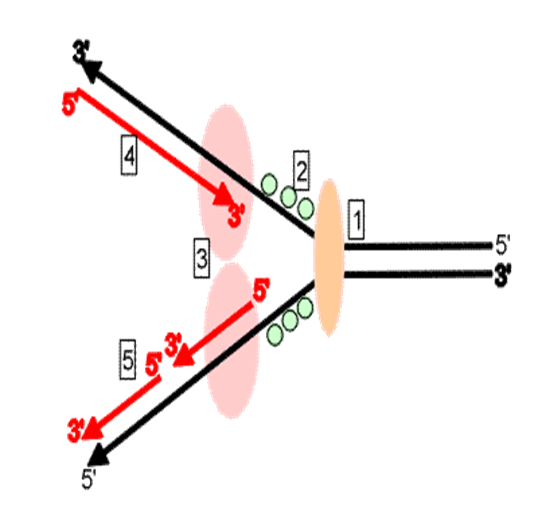 HƯỚNG DẪN TRẢ LỜI- Enzim th¸o xo¾n vµ enzim ADN polymeraza xóc t¸c diÔn ra theo 1 chiÒu nhÊt ®Þnh, - Mạch mới được tổng hợp theo 1 chiều nhất định :chiều 5’ – 3’ ngược với chiều mạch khuôn mẫu.- 2 m¹ch ®¬n cña ADN cã chiÒu liªn kÕt tr¸i ng­îc nhau